Publicado en Madrid el 14/08/2014 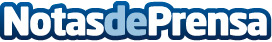 DP DHL y Naciones Unidas colaboran en situaciones de desastreMás de 430 trabajadores en 25 aeropuertos de todo el mundo han sido formados en resolver los problemas logísticos tras un desastre naturalDatos de contacto:Noelia Perlacia915191005Nota de prensa publicada en: https://www.notasdeprensa.es/dp-dhl-y-naciones-unidas-colaboran-en-situaciones-de-desastre Categorias: Logística Solidaridad y cooperación http://www.notasdeprensa.es